ΣΕΜΙΝΑΡΙΟ «Διδάσκοντας τοπική ιστορία. Η Θεσσαλονίκη στο Μεγάλο Πόλεμο: βιώνοντας την εκατονταετηρίδα»  (06 ώρες) - Ξένια Ελευθερίου, Υπ. Διδάκτωρ Διδακτικής Μεθοδολογίας Σάββατο 24 Νοεμβρίου και 1 Δεκεμβρίου 2018, ώρες 10.00-13.30ΑΙΤΗΣΗ ΣΥΜΜΕΤΟΧΗΣ Ονομα – Επωνυμο :Τηλέφωνο σταθερό:Τηλέφωνο κινητό:Προσωπικό e-mail :Σχολείο που υπηρετώ :Έτη υπηρεσίας:ΣΠΟΥΔΕΣΠανεπιστήμιο:Τμήμα – Τομέας:Έτος λήψης πτυχίου: Μεταπτυχιακές σπουδές (ΔΜΣ, ΔΔ): Μέλος του ΦΙΛΟΛΟΓΟΥ:   ΝΑΙ      ΟΧΙ  ΣΗΜ. Αν δεν είστε μέλος του Συλλόγου, μπορείτε να εγγραφείτε εδώ προκειμένου να παρακολουθήσετε το σεμινάριο που θα πραγματοποιηθεί δωρεάν μόνο για μέλη-συνδρομητές του Συλλόγου.Θεσσαλονίκη,      / 11/2018Η αίτηση συμμετοχής αποστέλλεται  στη διεύθυνση filologos.ergastirio@gmail.com   από ΤΡΙΤΗ 13 ΝΟΕΜΒΡΙΟΥ 2018 μέχρι και την ΤΕΤΑΡΤΗ 21 ΝΟΕΜΒΡΙΟΥ 2018.  Θα ειδοποιηθείτε στην ηλεκτρονική σας διεύθυνση αν έχετε επιλεγεί. ΦΙΛΟΛΟΓΟΣ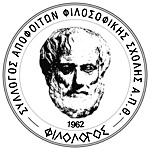 ΣΥΛΛΟΓΟΣ ΑΠΟΦΟΙΤΩΝ ΦΙΛΟΣΟΦΙΚΗΣ ΣΧΟΛΗΣ Α.Π.Θwww.philologos.gr  http://filologos1962.blogspot.grfilologos1962@yahoo.gr